EDITAL DE PROCESSO SELETIVO SIMPLIFICADO DA SECRETARIA MUNICIPAL DE EDUCAÇÃO DE DOM BOSCO-MG Nº 002/2023.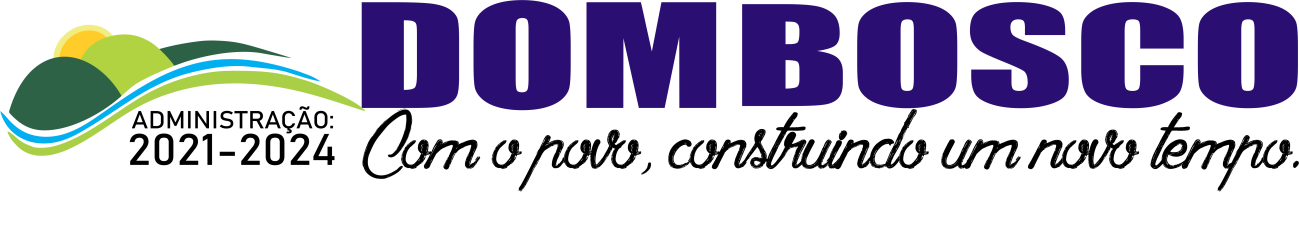 Retificação 1.2; De acordo com o iten 8.3 do Edital de Processo Seletivo Simplificado da Secretaria Municipal de Educação de Dom Bosco-MG nº 002/2023.Monitor de Educação InfantilNomePontuaçãoClassificaçãoMaria Olange Laurinda Ferreira301ºRegina Ferreira Mendes de Souza252ºKariny Victória Lima da Silva253ºMaria Aparecida de Souza Lopes254ºRenata Marques Tavares Correa255ºJhulya Maria Pereira Souza256ºEliana Aparecida Correia Leite257ºEdivânia Aparecida Marques Oliveira208ºMarli Maria da Fonseca Conrado159ºJéssica Cristina Martins de Souza1510ºValquíria Fernandes Leite 1011ºGeraldo Lucas da Silva Conrado1012ºAnna Cecília de Oliveira513ºEva Aparecida de Souza Ribeiro514ºMarlucia José da Fonseca de Souza515ºMaria da Glória de Oliveira Silva516ºLaíce Inácia Rodrigues517ºFabiana de Souza Vaz518°Claudilene Ostemberg de Souza519ºJuliana Teixeira de Souza520ºAdriana Patrícia Lacerda Silva Fonseca521ºJackeline Nunes dos Santos522ºCarla Cristina Vaz523ºJéssica Mayara da Silva524ºMarilza Marques Silva525ºKhawan Ricard Pacheco dos Santos526ºAna Cecília Pereira Gomes527ºGeovana Vitória da Silva Pereira528º